Modulus and Argument of a Complex Number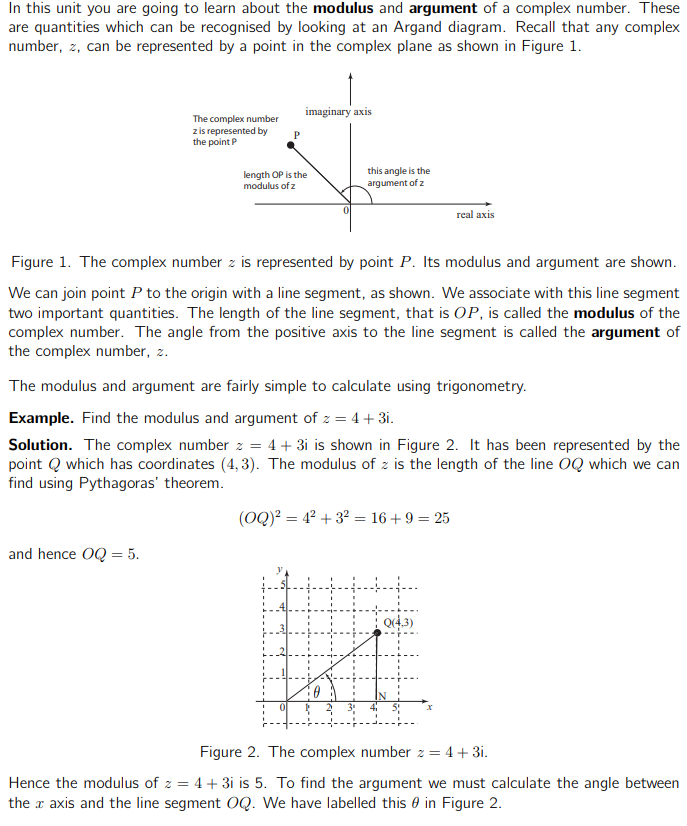 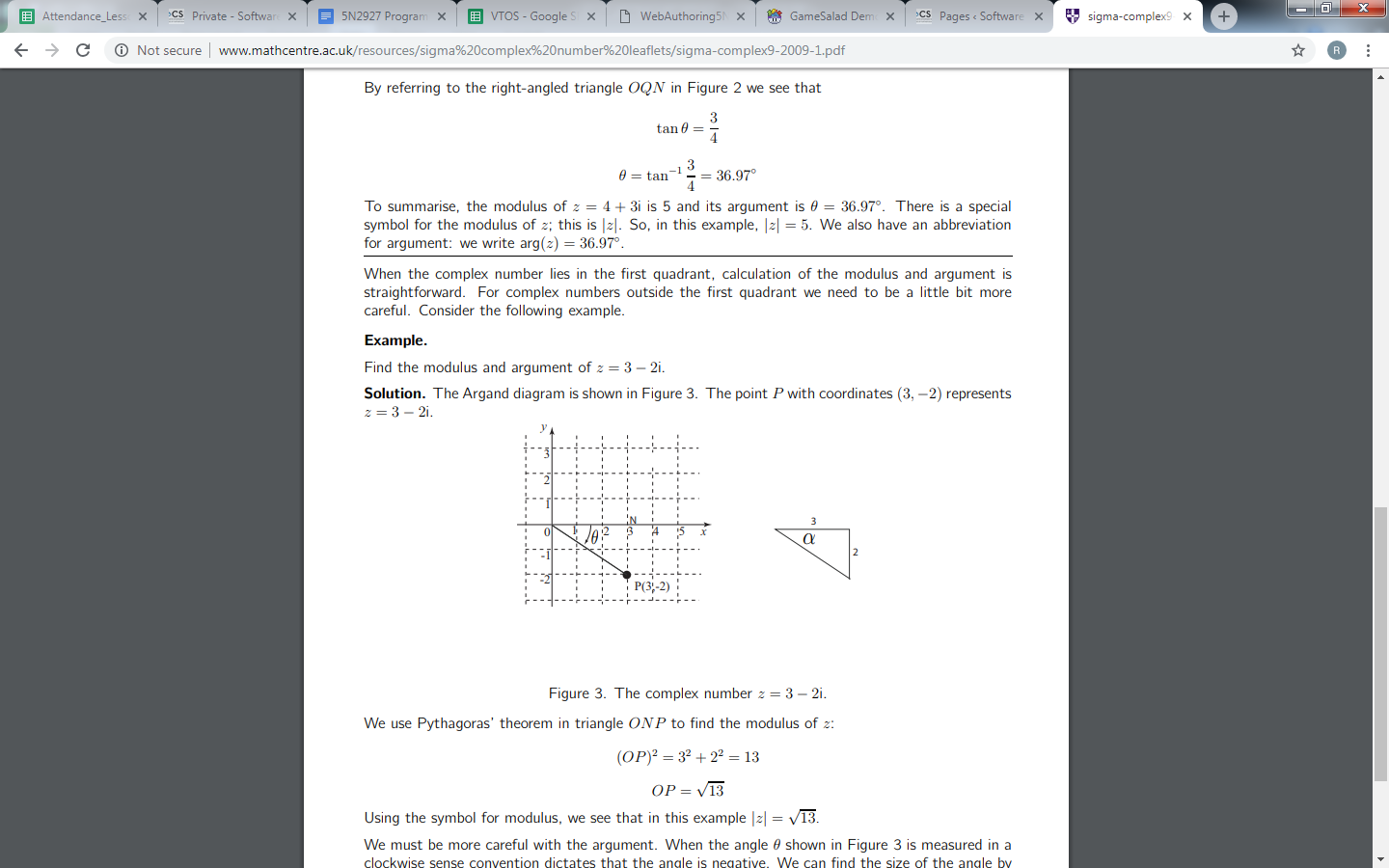 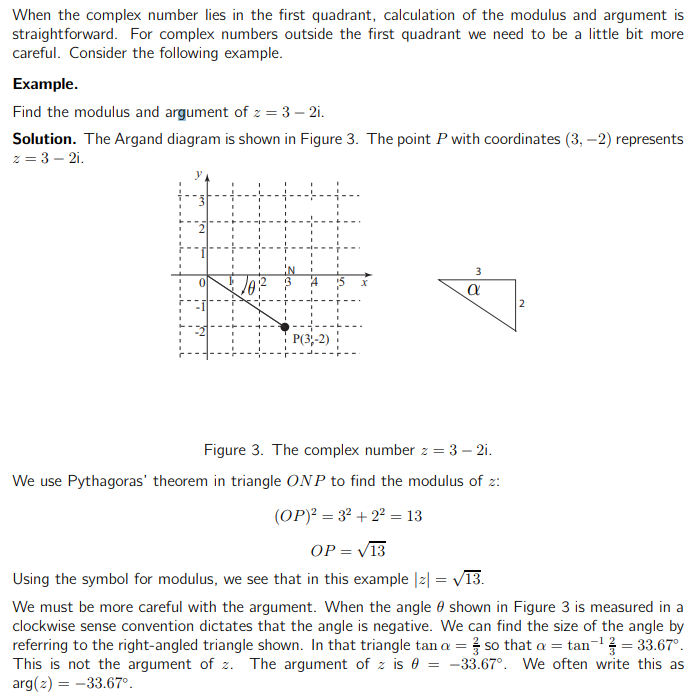 